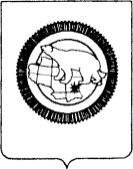 П Р И К А ЗВо исполнение пункта 6 Программы мероприятий по подготовке кадров для ключевых отраслей экономики Дальневосточного федерального округа и поддержке молодежи на рынке труда на период до 2025 года, утвержденной распоряжением Правительства Российской Федерации от 18 августа 2018 года № 1727-р, в соответствии с приказом Министерства Российской Федерации по развитию Дальнего Востока и Арктики от 28 июня 2019 года № 100 «Об утверждении «дорожной карты» по развитию системы профориентации и поддержки молодежи на рынке труда в Дальневосточном федеральном округе до 2025 года»ПРИКАЗЫВАЮ:1. Утвердить План мероприятий по реализации «дорожной карты» по развитию системы профориентации и поддержки молодежи на рынке труда в Дальневосточном федеральном округе до 2025 года на территории Чукотского автономного округа (далее – План мероприятий) согласно приложению, к настоящему приказу.2. Директорам государственных образовательных организаций Чукотского автономного округа (Гаврилов С.Н., Кузнецов Е.Н., Лубнина С.Н., Махаева Л.В., Самыгина В.В.):2.1. назначить ответственных за реализацию Плана мероприятий в образовательных организациях;2.2. включить мероприятия Плана мероприятий в планы работы образовательных организаций;2.3. обеспечить реализацию Плана мероприятий в образовательных организациях.2.4. организовать информационное сопровождение проводимых мероприятий на официальных сайтах образовательных организаций, средствах массовой информации.3. Рекомендовать руководителям органов местного самоуправления, осуществляющих управление в сфере образования Чукотского автономного округа (Альшевская В.Н., Бабичева Л.А., Журбин М.В., Зеленская Н.М., Мартынюк Е.Г., Пенечейвуна Е.А., Попова С.В.), Чукотскому филиалу Федерального государственного автономного образовательного учреждения высшего образования «Северо - Восточный федеральный университет имени М.К. Аммосова» (Бурянина Н.С.) организовать выполнение мероприятий, предусмотренных пунктом 3 настоящего приказа.4. Рекомендовать Некоммерческой организации «Фонд развития экономики и прямых инвестиций Чукотского автономного округа» (Плотникова О.С.) принять участие в реализации Плана мероприятий.5. Участникам, ответственным за реализацию мероприятий Плана мероприятий ежеквартально до 10-го числа месяца, следующего за отчетным периодом, предоставлять в Департамент образования и науки Чукотского автономного округа информацию о ходе реализации Плана мероприятий.6. Признать утратившим силу Приказ Департамента образования, культуры и спорта Чукотского автономного округа от 30.12.2016 № 01-21/777 «О комплексе мер по развитию системы профессиональной ориентации и общественно полезной деятельности обучающихся в Чукотском автономном округе на 2017-2020 годы».7. Контроль за исполнением настоящего приказа возложить на Управление образования и науки Департамента образования и науки Чукотского автономного округа (Пуртов И.М.).Начальник Департамента	                                                                                А.Г. Боленков	Разослано: дело, Управление аналитической, кадровой, правовой работы и безопасности; Управление образования и науки; органы местного самоуправления, осуществляющие управление в сфере образования Чукотского автономного округа; государственные образовательные организации; Департамент социальной политики Чукотского автономного округа; Чукотский филиал Федерального государственного автономного образовательного учреждения высшего образования «Северо - Восточный федеральный университет имени М.К. Аммосова»; НО «Фонд развития экономики и прямых инвестиций Чукотского автономного округа».План мероприятий по реализации «дорожной карты» по развитию системы профориентации и поддержки молодежи на рынке труда в Дальневосточном федеральном округе до 2025 года на территории Чукотского автономного округа* - Чукотский филиал Северо-Восточного федерального университета -  Чукотский филиал Федерального государственного автономного образовательного учреждения высшего образования «Северо - Восточный федеральный университет имени М.К. Аммосова»;** - Фонд развития экономики и прямых инвестиций Чукотского автономного округа – Некоммерческая организация «Фонд развития экономики и прямых инвестиций Чукотского автономного округа»ДЕПАРТАМЕНТ ОБРАЗОВАНИЯ И НАУКИ ЧУКОТСКОГО АВТОНОМНОГО ОКРУГАот23.01.2020 г.№01-21/033г. АнадырьОб утверждении Плана мероприятий по реализации «дорожной карты» по развитию системы профориентации и поддержки молодежи на рынке труда в Дальневосточном федеральном округе до 2025 года на территории Чукотского автономного округаПодготовила:О.В. НаймушинаСогласовано:Е.А. СтанкевичИ.М. ПуртовТ.А. ГорностаеваН.С. БурянинаО.С. ПлотниковаТ.Д. РусинаТ.П. КрючковаПриложение к приказу Департамента образования и науки Чукотского автономного округа от 23.01.2020 г. № 01-21/033№ п/пНаименование мероприятияСрок исполненияОтветственные исполнители1. Развитие системы профориентации1. Развитие системы профориентации1. Развитие системы профориентации1. Развитие системы профориентации1.1.Реализация проекта «Билет в будущее», направленного на  раннюю профессиональную ориентацию учащихся 6-11 классов общеобразовательных организацийежегодноДепартамент образования и науки Чукотского автономного округа;органы местного самоуправления, осуществляющие управление в сфере образования; общеобразовательные организации1.2.Организация и проведение профориентационных площадок для учащихся 6-11 классов общеобразовательных организаций в рамках чемпионатов по профессиональному мастерству «WorldSkills» (Ворлдскиллс), проводимых на территории Чукотского автономного округаежегодноДепартамент образования и науки Чукотского автономного округа;Органы местного самоуправления, осуществляющие управление в сфере образования;общеобразовательные организации, профессиональные образовательные организации1.3.Повышение квалификации (курсовая подготовка) педагогических работников образовательных организаций по вопросам профессиональной ориентации и социальной адаптации обучающихся к современному рынку трудаежегодноДепартамент образования и науки Чукотского автономного округа;Органы местного самоуправления, осуществляющие управление в сфере образования1.4.Организация и проведение Единого дня профессионального самоопределения в общеобразовательных организациях Чукотского автономного округаежегодно(январь-апрель)Органы местного самоуправления, осуществляющие управление в сфере образования; общеобразовательные организации; профессиональные образовательные организации1.5.Организация и проведение родительских собраний по вопросам профессиональной ориентации молодежи, по следующим направлениям:- о перспективах развития Дальнего Востока;- о перспективах обучения на Дальнем Востоке (в т.ч. механизмах целевого обучения, возможностях успешного трудоустройства и построения карьеры на Дальнем Востоке);- о перспективных профессиях, специальностях, квалификациях, востребованных ключевыми отраслями экономики Дальневосточного федерального округа;- о мерах социальной поддержки молодежи на рынке труда государством и работодателями Дальневосточного федерального округаежегодноДепартамент образования и науки Чукотского автономного округа;Департамент социальной политики Чукотского автономного округа;Органы местного самоуправления, осуществляющие управление в сфере образования; общеобразовательные организации, профессиональные образовательные организации1.6.Организация и проведение мероприятий профориентационной направленности на базе образовательных организаций Чукотского автономного округа в период летней оздоровительной кампанииежегодно(июнь – август)Департамент образования и науки Чукотского автономного округа;Органы местного самоуправления, осуществляющие управление в сфере образования; общеобразовательные организации2. Поддержка молодежи на рынке труда2. Поддержка молодежи на рынке труда2. Поддержка молодежи на рынке труда2. Поддержка молодежи на рынке труда2.1.Организация и проведение ярмарок вакансий, мест практик и стажировок на базе профессиональных образовательных организаций и образовательных организаций высшего образования Чукотского автономного округаежегодноДепартамент социальной политики Чукотского автономного округа;Департамент образования и науки Чукотского автономного округа;профессиональные образовательные организации; Чукотский филиал Северо - Восточного федерального университета*2.2.Организация «Дней открытых дверей» органов службы занятости населения с целью содействия трудоустройству молодежи путем повышения навыков трудоустройства молодежи на рынке труда; помощи в адаптации молодежи на региональном рынке труда; информирования о имеющихся мерах поддержки по трудоустройству молодежи и прочиеежегодноДепартамент социальной политики Чукотского автономного округа2.3.Формирование региональных баз практик, стажировок для студентов и выпускников профессиональных образовательных организаций Чукотского автономного округа, обеспечивающих организацию производственных практик и стажировокежегодно(декабрь)Департамент образования и науки Чукотского автономного округа;профессиональные образовательные организации; Чукотский филиал Северо - Восточного федерального университета2.4.Финансовое обеспечение мероприятий, предусмотренных государственными программами Чукотского автономного округа, направленных на поддержку молодежи на рынке трудаежегодноДепартамент образования и науки Чукотского автономного округа;Департамент социальной политики Чукотского автономного округа2.5.Поддержка движения российских студенческих отрядов. Оказание содействия в:- распространении информации о деятельности студенческих отрядов;- наборе «бойцов» в студенческие отряды;- трудоустройстве «бойцов» студенческих отрядов;- проведение мероприятий, направленных на пропаганду и популяризацию деятельности студенческих отрядов и прочиеежегодноДепартамент образования и науки Чукотского автономного округа;Профессиональные образовательные организации;Чукотский филиал Северо - Восточного федерального университета3. Информирование молодежи о перспективных профессиях, специальностях, квалификациях, востребованных на Дальнем Востоке3. Информирование молодежи о перспективных профессиях, специальностях, квалификациях, востребованных на Дальнем Востоке3. Информирование молодежи о перспективных профессиях, специальностях, квалификациях, востребованных на Дальнем Востоке3. Информирование молодежи о перспективных профессиях, специальностях, квалификациях, востребованных на Дальнем Востоке3.1.Формирование и утверждение перечней востребованных и дефицитных профессий (специальностей, должностей) на рынке труда, требующих среднего профессионального и высшего образования, с учетом региональных особенностей рынка труда и иных экономических социально-демографических критериевежегодноКоординационный совет по кадровому обеспечению экономики Чукотского автономного округа при Губернаторе Чукотского автономного округа3.2.Организация и проведение профориентационных мероприятий для молодежи (семинары, лекции, классные часы, презентации профессий и предприятий, мастер-классы, беседы, профориентационные игры, тренинги и прочие), предусматривающих информирование молодежи:- о перспективах развития Дальнего Востока;- о перспективах обучения на Дальнем Востоке (в т.ч. механизмах целевого обучения, возможностях успешного трудоустройства и построения карьеры на Дальнем Востоке);- о перспективных профессиях, специальностях, квалификациях, востребованных ключевыми отраслями экономики Дальневосточного федерального округа;- о мерах социальной поддержки молодежи на рынке труда государством и работодателями Дальневосточного федерального округа.ежегодноДепартамент образования и науки Чукотского автономного округа;Департамент социальной политики Чукотского автономного округа;Органы местного самоуправления, осуществляющие управление в сфере образования;общеобразовательные организации, профессиональные образовательные организации;Фонд развития экономики и прямых инвестиций Чукотского автономного округа**3.3.Организация и проведение «Дней открытых дверей» в профессиональных образовательных организациях Чукотского автономного округаежегодно(апрель)Департамент образования и науки Чукотского автономного округа;профессиональные образовательные организации; Чукотский филиал Северо - Восточного федерального университета3.4.Разработка и проведение профориентационных занятий (уроков) о Дальнем Востоке в общеобразовательных организациях Чукотского автономного округа на основании представленных Автономной некоммерческой организацией «Агентство по развитию человеческого капитала на Дальнем Востоке» информационно-презентационных материалов о перспективах развития Дальнего Востока и востребованных профессияхежегодноОрганы местного самоуправления, осуществляющие управление в сфере образования; общеобразовательные организации;профессиональные образовательные организации3.5.Участие во всероссийских акциях, направленных на профориентационное информирование обучающихся общеобразовательных и профессиональных образовательных организаций о деятельности предприятий и организаций, профессиях и специальностях, востребованных в Дальневосточном федеральном округеежегодноДепартамент образования и науки Чукотского автономного округа;Органы местного самоуправления, осуществляющие управление в сфере образования;общеобразовательные организации, профессиональные образовательные организации3.6.Медиа-сопровождение мероприятий, имеющих профориентационное значение, в том числе через официальные сайты организаций, социальные сети, средства массовой информации, прочие источники информацииежегодноДепартамент образования и науки Чукотского автономного округа;Департамент социальной политики Чукотского автономного округа,Органы местного самоуправления, осуществляющие управление в сфере образования;общеобразовательные организации, профессиональные образовательные организации;Чукотский филиал Северо - Восточного федерального университета